Enkel anvisning för skötselområdenAllmänt – Varje fastighet har ett skötselansvar för ett skötselområde motsvarande det nummer som finns på skötselplanen. Vi har alla ett gemensamt ansvar för att dessa områden sköts. Ta hjälp av varandra om det behövs, prata med varandra. Plocka gärna upp skräp som ni ser. Det är vi som sköter vår egen miljö.Delta vid samfällighetens gemensamma städdagar, en gång på våren och hösten.OBS: Vi extrastämman 2022-05-07 beslöts enhälligt att godkänna styrelsens förslag om att kunna ta ut en avgift om minst 1 500 kr om styrelsen efter att ha påmint en gång vid misskötsel av det tilldelade området.Gräsytor mm	Klipps fortlöpande under säsongen. Där det är flera som ansvarar måste en överenskommelse göras emellan ansvariga. 	Bevattning mm (samråd med styrelsen)Rabatter, garage, husväggar och andra ytor mm	Allmän ogräsbekämpning, ogräset tas hand om av skötselansvarig, På våren rensas rabatterna, på hösten kan de grävas om vid behov. 	Bevattning sker efter behov.Växter	Klipps bara när styrelsen säger att det är dags. 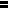 